PReDICTED GRADES REQUEST FORM  lithuania – brandos atestatasPlease complete this form electronically where possible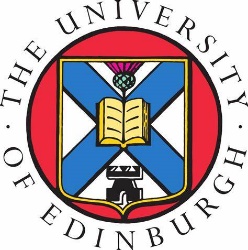 The University of EdinburghCollege of Medicine and Veterinary MedicineName of Applicant:UCAS Personal ID Number:School Name & Address:State ExamsState ExamsPredicted Grade
Subject Subject Subject Year 12 SubjectsYear 12 SubjectsPredicted Grade (1-10 – Please confirm which subjects are taken at isplestinis)Subject Subject Subject Subject Subject Subject Subject Subject Subject SubjectTeacher’s Name:Teacher’s Signature:Date: